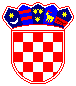 REPUBLIKA HRVATSKAOSJEČKO-BARANJSKA ŽUPANIJAOPĆINA PUNITOVCIOPĆINSKO VIJEĆEKLASA: 021-05/21-02/6URBROJ: 2121-05-01-21-1Punitovci, 12. kolovoz 2021.Temeljem odredbi• članka 34. stavak 3. Zakona o lokalnoj i područnoj (regionalnoj) samoupravi («Narodne novine» br.: 33/01, 60/01, 129/05, 109/07, 125/08, 36/09, 36/09, 150/11, 144/12, 19/13, 137/15, 123/17, 98/19, 144/20) i• članka 34. točka 2. Statuta Općine Punitovci («Službeni glasnik Općine Punitovci» br.: 1/18.; 1/21.);sazivam3. sjednicu Općinskog vijeća Općine Punitovcikoja će se održati 19. kolovoza 2021. (četvrtak) u 19:00 hZa sjednicu predlažem slijedeći DNEVNI RED1. Zapisnik sa 2. Sjednice Općinskog vijeća Općine Punitovci2. Odluka o izboru najpovoljnijih ponuda na natječaju za zakup poljoprivrednog zemljišta u vlasništvu RH na području Općine Punitovci od 25.05.2020.3. Odluka  o davanju suglasnosti za provedbu ulaganja  na području Općine Punitovci za projekt „Rekonstrukcija i opremanje sportskog centra Jurjevac“4. Odluka o sufinanciranju nabave radnih bilježnica i likovnih mapa za školsku godinu 2021/2022.5. Polugodišnje izvješće o radu općinske načelnice Općine Punitovci za razdoblje 1. siječnja 2021. – 30. lipnja 2021.							PREDSJEDNIK OPĆINSKOG VIJEĆA							OPĆINE PUNITOVCI							___________________________							        (Zdenko Perić, dipl.ing.)